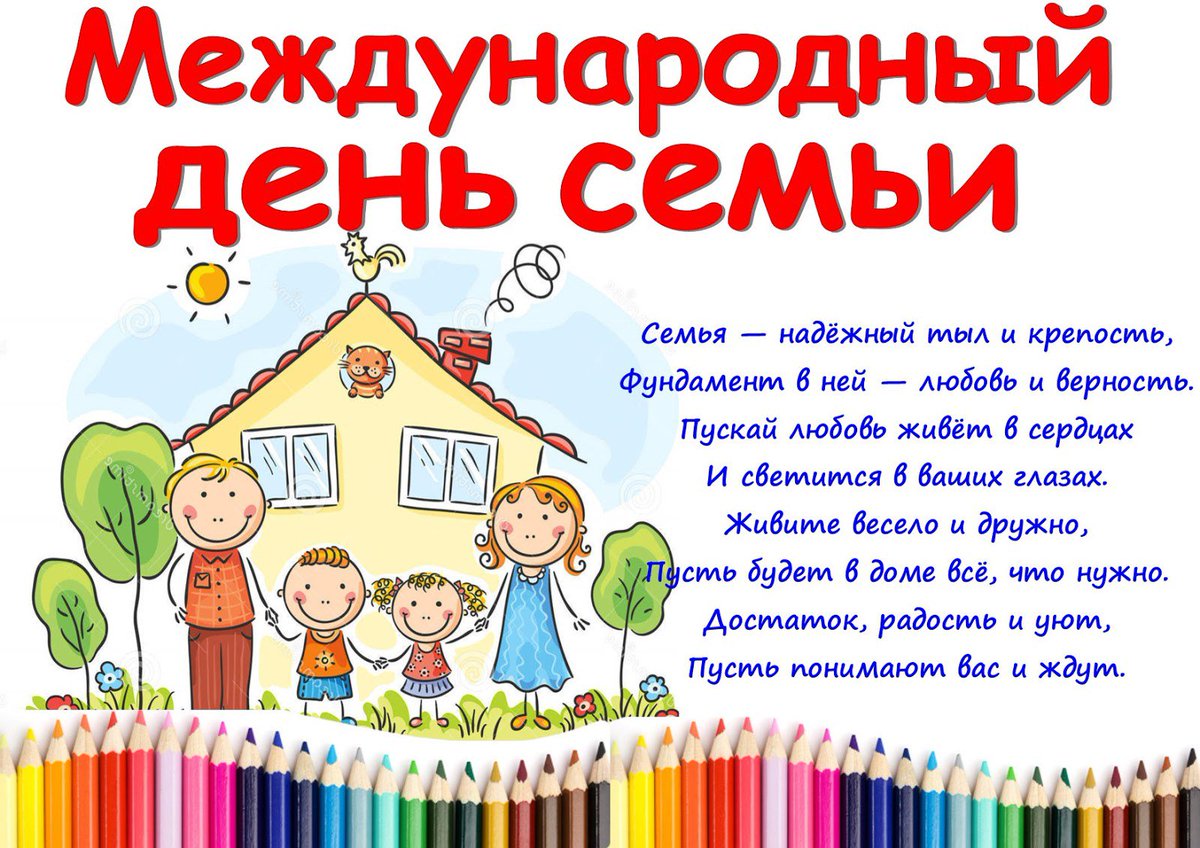 Рекомендации для родителей (12.05.2020-15.05.2020)Уважаемые родители!15 мая – Международный День семьи.Поздравляю  ваши семьи с этим замечательным праздником. Семья – самое главное, что есть у каждого человека. Пусть будет мир в ваших семьях. Предлагаю вместе с детьми провести этот праздник дома.1. Расскажите детям о вашей семье.— Кто самый старший (младший) в семье?— Кто ты папе, маме, бабушке, сестре (брату)?— А бабушка для меня кто (бабушка — это ваша мама)?— Кто кому сестра (брат).2. Посмотрите развивающий мультфильм Алисы Самбурской "Моя семья":  https://www.youtube.com/watch?v=Xv8PzIy90Vk3. Поиграйте в игру «Старше-младше».Ребенку предлагать пару слов, а он должен назвать, кто старше, а кто младше в этой паре.Папа — сын (папа старше, а сын младше),мама – сын,бабушка – внук (внучка),дедушка – папа,дядя — племянник,дедушка – внук и т. д.4. Послушайте песню "Моя семья" Е. Курячего в исполнении М. Мельник, можно выучить слова и спеть ее всей семьей: https://www.youtube.com/watch?v=yx3-7z1p7Ls5. Составьте  рассказ «Семья». Предварительно выполните вместе с детьми упражнение:  https://www.youtube.com/watch?v=OCtdkwBgi7k6. Прочитайте и выучите с детьми стихотворение Олеси Емельяновой «Моя семья»Моя семьяЯ счастливый самый-самый,Потому что у меняБратья, сестры, папа с мамой,И все вместе мы – семья.Не страшны ни дождь, ни вьюга,Ни дремучий темный лес,Потому что друг у другаМы на белом свете есть!О. Емельянова7. Нарисуйте вместе с детьми рисунок на тему «Моя семья». Желаю удачи!                                           Материал подготовила:                                 Учитель-логопед                                                        Светлана Николаевна Татарова